УДК 811.161.1Слабухо, О.А.Прилагательные: формы и ударения : сборник упражнений. — СПб. :Златоуст, 2020. — 128 с.Slabukho, O.A.Adjectives : grammatical forms and prosody : with exercises. — St. Petersburg :Zlatoust, 2020. — 128 p.ISBN 978-5-86547-986-4Гл. редактор: к.ф.н. А.В. ГолубеваРедактор: И.В. ЕвстратоваКорректоры: О.М. Федотова, О.С. КаппольОригинал-макет: В.В. ЛистоваОбложка: В.В. ЛистоваПособие предназначено для изучающих русский язык как иностранный на уровнях А1–В1. В нём предлагается большое количество разнообраз- ных упражнений, в том числе на усвоение предложно-падежной системы, а также тесты, справочные таблицы и ключи. Объясняются особенности ударения прилагательных и  наречий,  законы  чередования  согласных в сравнительной степени и простой превосходной степени. Рекомендуется для самостоятельной и аудиторной работы.© Слабухо О.А. (текст), 2020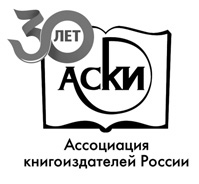 © ООО Центр «Златоуст» (редакционно-издательскоеоформление, иллюстрации, издание, лицензионныеправа), 2020Подготовка оригинал-макета: издательство «Златоуст».Подписано в печать 15.01.20. Формат 60х90/16. Печ. л. 8. Печать офсетная.Тираж 1000 экз. Заказ № 1017.Код продукции: ОК 005-93-953005.Лицензия на издательскую деятельность ЛР № 062426 от 23 апреля 1998 г. Санитарно-эпидемиологическое заключение на продукцию издательства Государственной СЭС РФ № 78.01.07.953.П.011312.06.10 от 30.06.2010 г.Издательство «Златоуст»: 197101, С.-Петербург, Каменноостровский пр., д. 24b, пом. 1-Н, оф. 24 Тел.: (+7-812) 346-06-68, 703-11-78; факс: (+7-812) 703-11-79; e-mail: sales@zlat.spb.ru; http://www.zlat.spb.ruОтпечатано в ООО «АЛЛЕГРО».196084, Санкт-Петербург, ул. Коли Томчака, 28, тел.: (+7-812) 388-90-00